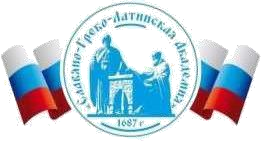 Автономная Некоммерческая Организация Высшего Образования«Славяно-Греко-Латинская Академия»Аннотация к рабочей программе дисциплины Математические методы и модели в управленииМатематические методы и модели в управленииСОГЛАСОВАНОДиректор Института _______________________,кандидат философских наук_______________________Одобрено:Решением Ученого Советаот «22» апреля 2022 г. протокол № 5УТВЕРЖДАЮ Ректор АНО ВО «СГЛА»_______________ Храмешин С.Н.Направление подготовки38.03.04 Государственное и муниципальное управление Направленность (профиль)Государственная, муниципальная служба и кадровая политикаКафедрамеждународных отношений и социально-экономических наукФорма обученияГод начала обученияОчная2022Реализуется в семестре3, курс 2Наименование дисциплины Математические методы и модели в управлении Краткое содержание Методы и модели расчетов в управленческой деятельности. Линейные математические модели. Линейное программирование в экономике. Методы решения задач линейного программирования. Решение задач линейного программирования с помощью симплекс-метода. Транспортная задача. Методы решения задач транспортного типа и их применение. Теория игр. Матричные игры со смешанным расширением. Результаты освоения дисциплины  Выделяет проблемную ситуацию, определяет методику сбора, обработки, интерпретации, анализа, хранения и обобщения информации с использованием системного подхода для решения профессиональных задач. Осуществляет поиск, отбор и систематизацию информации о факторах внешней и внутренней среды организации, прогнозирование возможного их развития в будущем и уметь строить стандартные теоретические и математические модели. Определяет и оценивает риски возможных вариантов решений проблемной ситуации, осуществляет анализ информации о факторах внешней и внутренней среды организации для принятия управленческих решений с использованием математических моделей. Трудоемкость, з.е. 4 Форма отчетности  Зачет с оценкой  Перечень основной и дополнительной литературы, необходимой для освоения дисциплины Перечень основной и дополнительной литературы, необходимой для освоения дисциплины Основная литература Наумов, И.В.; Эконометрика. Экономическое моделирование социально-экономических процессов в территориальных системах: учебное пособие / И. В. Наумов, Н. Л. Никулина. - Эконометрика. Экономическое моделирование социально-экономических процессов в территориальных системах, Весь срок охраны авторского права. - Электрон. дан. (1 файл). - Москва : Ай Пи Ар Медиа, 2021. - 127 с. - электронный. - Книга находится в премиум-версии ЭБС IPR BOOKS. - ISBN 978-5-4497-1408-4,  Орлов, А. И. Эконометрика : учебное пособие / А. И. Орлов. - Эконометрика,2021-12-05. - Электрон. дан. (1 файл). - Москва, Саратов : Интернет-Университет Информационных Технологий (ИНТУИТ), Ай Пи Ар Медиа, 2020. - 676 с. - электронный. - Книга находится в премиум-версии ЭБС IPR BOOKS. - ISBN 978-5-4497-0362-0,  Дополнительная литература Лихтенштейн, В.Е.; Математическое моделирование экономической справедливости Электронный ресурс : монография / Г.В. Росс / В.Е. Лихтенштейн. - Саратов : Ай Пи Эр Медиа, 2018. - 129 c. - Книга находится в базовой версии ЭБС IPRbooks. - ISBN 978-5-4486-0350-1 Петров, А. Е.; Математические модели принятия решений Электронный ресурс : Учебно-методическое пособие / А. Е. Петров. - Математические модели принятия решений,2019-09-01. - Москва : Издательский Дом МИСиС, 2018. - 80 с. - Книга находится в премиумверсии ЭБС IPR BOOKS. - ISBN 978-5-906953-14-8 Юрчук, С. Ю.; Методы математического моделирования Электронный ресурс : Учебное пособие / С. Ю. Юрчук. - Методы математического моделирования,2019-09-01. - Москва : Издательский Дом МИСиС, 2018. - 96 с. - Книга находится в премиум-версии ЭБС IPR BOOKS. - ISBN 978-5-906953-43-8 4. Яроцкая, Е.В.; Экономико-математические методы и моделирование Электронный ресурс : учебное пособие / Е.В. Яроцкая. - Саратов : Ай Пи Эр Медиа, 2018. - 227 c. - Книга находится в базовой версии ЭБС IPRbooks. - ISBN 978-5-4486-0074-6 